.Sequence : AA,BB,CC,TAG,AA,BB,CC,CC,AA(12c),BB,CC,A,B,CCPART ASECT 1 : VINE-POINT-ROLLING VINE-TOUCHSECT 2 : ROCKING CHAIR- CHASSE TURN- COASTERPART BSECT 1 : SIDE MAMBO - COASTER STEP - BOTA FOGO - CROSS - TURN 1/4 BACKWARD - FORWARDSECT 2 : PIVOT 1/2 - TURN 1/4 CHASSE - CROSS TOUCH BEHIND - SIDE - KICK BALL CHANGEPART CSECT 1 : DIAGONAL FORWARD - TOGETHER, SHUFFLE (TO R/L)SECT 2 : CHARLESTON, 1/4 TURN L BACK SHUFFLE-COASTER STEPTag : after wall 1 (06.00)SIDE ROCK-CHASSERestart : at wall 3, after 12 counts on the second A (12.00)Happy Dance :julipikir.upn@gmail.comsylviasoekarso21@gmail.comsylviamotoh@gmail.comWarna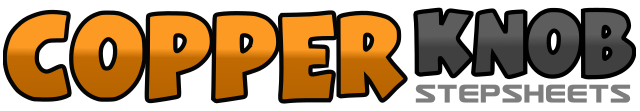 .......Count:48Wall:2Level:Phrased Improver.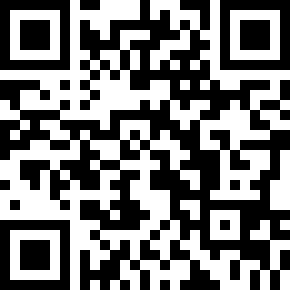 Choreographer:Juli Santoso Pikir (INA), Sylvia Triwidijatsih (INA) & Silvi Laurent (INA) - September 2021Juli Santoso Pikir (INA), Sylvia Triwidijatsih (INA) & Silvi Laurent (INA) - September 2021Juli Santoso Pikir (INA), Sylvia Triwidijatsih (INA) & Silvi Laurent (INA) - September 2021Juli Santoso Pikir (INA), Sylvia Triwidijatsih (INA) & Silvi Laurent (INA) - September 2021Juli Santoso Pikir (INA), Sylvia Triwidijatsih (INA) & Silvi Laurent (INA) - September 2021.Music:Warna - Dato' Sheila MajidWarna - Dato' Sheila MajidWarna - Dato' Sheila MajidWarna - Dato' Sheila MajidWarna - Dato' Sheila Majid........1-2Step R to right side, Cross L behind R3-4Step R to right side, Point L to left side5-61/4 turn left step forward on L, 1/2 turn left step back on R7-81/4 turn left step L to left side, Touch R beside L1-2Step forward on R, Recover on L3-4Step back on R, Recover on L5&61/4 turn left step R to right side( 09.00), Step L beside R, 1/4 turn left Step back on R(06.00)7&8Step back on L, Step R beside L, Step forward on L1&2.Step R to right side, Recover on L, Step R beside L3&4.Step back on L, Step R beside L, Step forward on L5a6.Cross R over L, Ball of L, Step R in place7a8.Cross L over R, 1/4 turn left stepback on R, Step forward on L (09.00)1-2.Step R forward, 1/2 Turn L step L inplace (03,00)3&4.1/4 Turn L step R to right side, Step L together, Step R to right side (12,00)5-6.Touch L cross behind R, Step L to left side7&8.Kick R forward, Step R together and ball, Step L in place1-2Step forward on R to right diagonal, Step L beside R3&4Step forward on R, Step L beside R, step forward on R5-6Step forward on L to left diagonal, Step R beside L7&8Step forward on L, Step R beside L, Step forward on L1-2Touch forward on R (with sweep from back to front), step back on R (with sweep from front to back)3-4Touch back on L (with sweep from front to back), step forward on L (with sweep from back to front(5&61/4 Turn L Step back on R, Step L beside R, Step back on R (09,00 : 06,00 : 03,00 : 12,00)7&8step back on L, Step R beside L, - step forward on L1-2Step R to right side, Step L beside R3&4Step R to right side, Step L beside R, Step R to right side5-6Step L to left side, Step R beside L7&8Step L to left side, Step R beside L, Step L to left side